Page 127. Exercice 13. Différence d’aires.Sur la figure ci-dessous, ABCD est un rectangle et AEFD est un carré.  est un nombre supérieur à 2.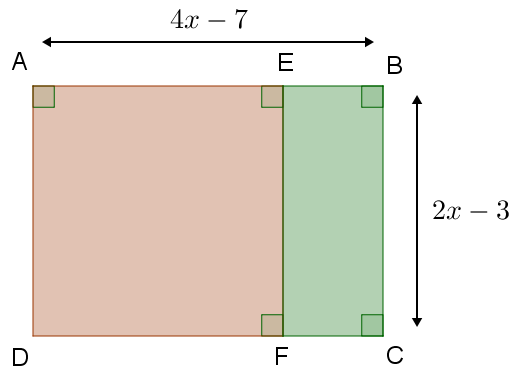 Pour quelle(s) valeur(s) de , la différence entre l’aire du rectangle et l’aire du carré est-elle égale à 12 cm2 ?